School of Teacher Education and Leadership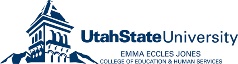 Ph.D. in Education Planning GuideLiteracy ConcentrationStudent Name: _____________________________________________________ USU A#:____________________________Student Signature ___________________________________ Chair Signature _____________________________I. Curriculum and Instruction Core (10-13 credits), Required:I. Curriculum and Instruction Core (10-13 credits), Required:I. Curriculum and Instruction Core (10-13 credits), Required:CreditGradeCompletion DateTEAL 7015 Research Seminar: Orientation to Educational Research (1)TEAL 7015 Research Seminar: Orientation to Educational Research (1)TEAL 7015 Research Seminar: Orientation to Educational Research (1)TEAL 7150 Curriculum Theory (3)TEAL 7150 Curriculum Theory (3)TEAL 7150 Curriculum Theory (3)TEAL 7300 Historical, Social, and Cultural Foundations (3)TEAL 7300 Historical, Social, and Cultural Foundations (3)TEAL 7300 Historical, Social, and Cultural Foundations (3)TEAL 7310 Teaching and Learning Foundations (3)TEAL 7310 Teaching and Learning Foundations (3)TEAL 7310 Teaching and Learning Foundations (3)Highly Recommended:Highly Recommended:Highly Recommended:TEAL 7670 Literature Review in Education (3)TEAL 7670 Literature Review in Education (3)TEAL 7670 Literature Review in Education (3)II. Research Core Requirements (12 credits minimum) II. Research Core Requirements (12 credits minimum) II. Research Core Requirements (12 credits minimum) CreditGradeCompletion DateEDUC 6600 Statistical Foundations (3) (Required)EDUC 6600 Statistical Foundations (3) (Required)EDUC 6600 Statistical Foundations (3) (Required)EDUC 6770 Qualitative Research Methods (3) (Required)EDUC 6770 Qualitative Research Methods (3) (Required)EDUC 6770 Qualitative Research Methods (3) (Required)Choose at least one of the following:Choose at least one of the following:Choose at least one of the following:EDUC 6800 Mixed Methods Research (3)EDUC 6800 Mixed Methods Research (3)EDUC 6800 Mixed Methods Research (3)EDUC 7610 Regression Analysis (3)EDUC 7610 Regression Analysis (3)EDUC 7610 Regression Analysis (3)TEAL 7546 Qualitative Data Analysis (3)TEAL 7546 Qualitative Data Analysis (3)TEAL 7546 Qualitative Data Analysis (3)TEAL 7547 Thinking with Theory in Qualitative Research (3)TEAL 7547 Thinking with Theory in Qualitative Research (3)TEAL 7547 Thinking with Theory in Qualitative Research (3)Also Recommended:Also Recommended:Also Recommended:EDUC 6010 Introduction to Program Evaluation (3)EDUC 6010 Introduction to Program Evaluation (3)EDUC 6010 Introduction to Program Evaluation (3)TEAL 7548 Qualitative Research Apprenticeship (1-3)TEAL 7548 Qualitative Research Apprenticeship (1-3)TEAL 7548 Qualitative Research Apprenticeship (1-3)III. Literacy Concentration (23 Credits Required)III. Literacy Concentration (23 Credits Required)III. Literacy Concentration (23 Credits Required)CreditGradeCompletion DateTEAL 7320 Theories and Models of Literacy (3)TEAL 7320 Theories and Models of Literacy (3)TEAL 7320 Theories and Models of Literacy (3)TEAL 7321 Foundations of Language and Literacy (3)TEAL 7321 Foundations of Language and Literacy (3)TEAL 7321 Foundations of Language and Literacy (3)TEAL 7322 Research in Literacy (3)TEAL 7322 Research in Literacy (3)TEAL 7322 Research in Literacy (3)TEAL 7323 Literacy Education Teacher Training and Development (3)TEAL 7323 Literacy Education Teacher Training and Development (3)TEAL 7323 Literacy Education Teacher Training and Development (3)TEAL 7324 Advanced Studies in Literacy Assessment and Intervention (3)TEAL 7324 Advanced Studies in Literacy Assessment and Intervention (3)TEAL 7324 Advanced Studies in Literacy Assessment and Intervention (3)TEAL 7327 Literacy Research Apprenticeship (1) (taken as 1-credit class over 2 semesters; total of 2 credits required)TEAL 7327 Literacy Research Apprenticeship (1) (taken as 1-credit class over 2 semesters; total of 2 credits required)TEAL 7327 Literacy Research Apprenticeship (1) (taken as 1-credit class over 2 semesters; total of 2 credits required)TEAL 7327 Literacy Research Apprenticeship (1)TEAL 7327 Literacy Research Apprenticeship (1)TEAL 7327 Literacy Research Apprenticeship (1)TEAL 7820 Special Topics (3)TEAL 7820 Special Topics (3)TEAL 7820 Special Topics (3)TEAL 7326 Designing and Conducting Literacy Research: A Capstone Experience (3)TEAL 7326 Designing and Conducting Literacy Research: A Capstone Experience (3)TEAL 7326 Designing and Conducting Literacy Research: A Capstone Experience (3)IV. Electives (0-3 credits) Prereqs, such as PSY 3010, EDUC/PSY 6570, and ITLS 7920 cannot be used to complete the Program of Study.  Possible Electives include TEAL 7900, TEAL 7910IV. Electives (0-3 credits) Prereqs, such as PSY 3010, EDUC/PSY 6570, and ITLS 7920 cannot be used to complete the Program of Study.  Possible Electives include TEAL 7900, TEAL 7910IV. Electives (0-3 credits) Prereqs, such as PSY 3010, EDUC/PSY 6570, and ITLS 7920 cannot be used to complete the Program of Study.  Possible Electives include TEAL 7900, TEAL 7910CreditGradeCompletion DateDissertation Credits (12 Credits Required)Dissertation Credits (12 Credits Required)Dissertation Credits (12 Credits Required)CreditGradeCompletion DateTEAL 7970 Dissertation (3-6)TEAL 7970 Dissertation (3-6)TEAL 7970 Dissertation (3-6)TEAL 7970 Dissertation (3-6)TEAL 7970 Dissertation (3-6)TEAL 7970 Dissertation (3-6)Total Credit Hours Required in Ph.D. Program (60)